Wisconsin Council on Social Work Education Spring 2018 Conference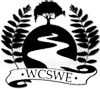 4/05/2018-4/06/2018Where: Wintergreen Resort, Wisconsin DellsConference & Membership Fee: $50 	 Student Fee: $20Any 1st time Attendee (Full & Part-Time Faculty, Instructional Staff, and Doctoral Students) attend for FREEPROGRAM HIGHLIGHTS   Social Work-Library Collaboration: A Whole Person ApproachWhile a relatively new concept, social workers and contemporary American librarians share a common history beginning in the progressive era of the late 19th and early 20th centuries. Presenters will introduce a recent model, coined “Whole Person Librarianship,” which incorporates the social work value of “dignity and worth of the person” into serving library patrons, who are often also social work clients. In 2007 the San Francisco Public Library became the first in the world to hire a full-time social worker, and since then interest in library-social work collaboration has grown exponentially. To date, at least ten public libraries in the U.S. and Canada have hired professional social workers, with dozens more hosting social service providers or incorporating social work interns with library staff. This session will explore the results of a national survey of over 400 social workers and librarians engaged in social work-library collaborations.  The presenters will look at the intersections in the knowledge and values of librarians and social workers; as well as discuss how to engage local libraries and develop opportunities for student internships and professional opportunities for future social work practitioners. They will highlight how this growing movement in libraries is also an opportunity for social workers and will share tips for documenting and sustaining collaborative efforts, including examples from successful library-social work partnerships.Presentation learning objectives Understand the logistics of building library-social work collaborationsIdentify how to start to building their own library-social work connectionsConnect core library and social work concepts relevant to social work studentsPresenters: Mary Nienow, MSW, Ph.D.—University of Wisconsin-Eau Claire & Sara Zettervall, Librarian, Hennepin County Library – Cedar Riverside Opportunity CenterSelf-Care Strategies for Social Workers and Their ClientsThe presenters will be using Dr. Zastrow’s manuscript (in press with Cengage Learning) on Self-Care Strategies for Social Workers. In order for social workers to be a change agent for their clients, they need to first take care of their emotional, physical, mental and spiritual well-being. The manuscript describes 130 strategies that social workers can use for self-care. These are the same strategies that social workers can, and should, convey to their clients so that clients can work on improving their emotional, physical, mental, and spiritual well-being. The presenters will summarize these key self-care strategies.  Presentation Learning Objectives:The presentation will convey several self-care strategies that can, and should be used by social work educators, social workers, and social work students.Presenters: Charles Zastrow, PhD, LCSWE, Retired (UW-Whitewater, George Williams College) & Sarah L. Hessenauer, BSW, MSW, PhD, LCSW University of Wisconsin-WhitewaterApril 6thThe power of attitude & language: Impact on persons with disabilities Everyone knows the saying “sticks and stones” we learned as children. Words do matter and can hurt especially with persons with disabilities who have already been subjected to devaluation, marginalization, discrimination and more. As social workers we must be culturally competent to work with all groups including persons with disabilities and/or varying abilities; this competence includes the use of language. Questions often surface related to accommodations and accessibility of courses but little about language is discussed. Is it to ask “did you see that” of someone who is blind, or “Let’s take a walk” to someone who uses a wheelchair for mobility?  Presentation Learning Objectives:This presentation will enhance our understanding of the importance of language and attitudes across the social work profession.Presenter: Melinda Kiltz MSW, MPA Mount Mary UniversityAGENDA    Click here for CONFERENCE REGISTRATION  Registration Deadline: 3/30/18 HOTEL INFORMATION:Wintergreen Resort and Conference Center.  You can reserve your hotel room by calling the Wintergreen Resort @ 800-648-4765 and book under the WI Council on Social Work Education (WCSWE) Conference.Single rooms are available for $82.00 and have a foldout couch. Double rooms are available for $95.00. All rooms have coffee makers, microwave ovens and refrigerators. The hotel has an indoor waterpark.  WCSWE is an organization of Wisconsin Social Work Educators representing all accredited social work programs across the state. It is one of the most active and well known state level social work education groups across the country and is a nice combination of seasoned nationally renowned faculty, junior faculty, and clinical academic staff.  This dynamic group welcomes new members and guarantees a friendly experience with positive collegiality!THURSDAYFacultyStudents8:00- 9:45Field Consortium Meeting – Mt. McKinleyX (Field)8:00 - 9:00FREE Continental Breakfast – BallroomXX9:00 – 9:45WI Certification & Licensure – Jerry Rousseau, MSW LCSW – Mt. BlancXFULL CONFERENCE BEGINSFULL CONFERENCE BEGINSFULL CONFERENCE BEGINSFULL CONFERENCE BEGINS9:45 – 10:00Welcome & Introductions - BallroomXX10:00 -11:15Social Work-Library Collaboration: A Whole Person Approach-Mary Nienow & Sara ZettervallXX11:30 -12:00Students Poster Presentation Set-up - BallroomX11:30 -12:00Faculty break X12:00 -1:30Poster PresentationsXX1:45 – 3:00Self-Care Strategies for Social Workers and Their Clients-Charles Zastrow & Sarah L. HessenauerXX3:00 – 3:15Break  - Students dismissed for dayXX3:15 - 4:00Joe Dooley-Reflections X4:00 – 5:30Faculty Program SharingXFRIDAYFRIDAYFRIDAYFRIDAY8:00 - 9:00FREE Hot Breakfast Buffet - BallroomXX8:15 -9:00Business meeting & ElectionsXOptional9:00 -10:45Hot off the Press – NASW updates - Marc Herstand, MSWXX10:45 – 11:15BREAK for Hotel CheckoutXX11:15 - 12:30The power of attitude & language: Impact on persons with disabilities-Melinda Kiltz XX12:30 – 1:00WCSWE Executive Committee MeetingX